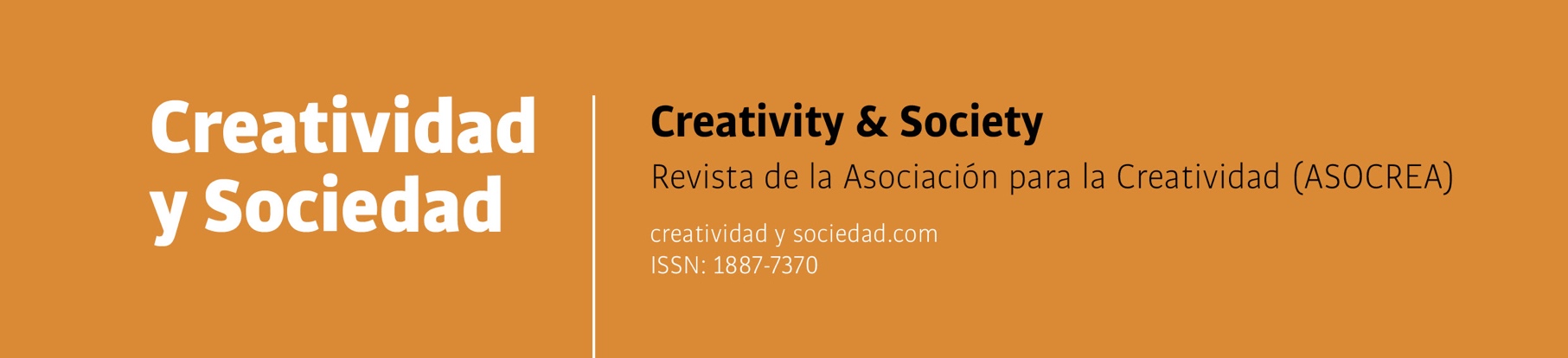 Título (sin punto final, Arial, 12)English tittle (No endpoint, Arial, 12)Título (Arial tamaño 12, negrita)Cuerpo del texto en fuente Arial, tamaño 12, con interlineado sencillo, sangría izquierda a 0,5 cm del margen. Justificado. Sin separaciones entre párrafos.Título (Arial tamaño 12, negrita)Cuerpo del texto en fuente Arial, tamaño 12, con interlineado sencillo, sangría izquierda a 0,5 cm del margen. Justificado. Sin separaciones entre párrafos.Título (Arial tamaño 12, negrita y cursiva)Cuerpo del texto en fuente Arial, tamaño 12, con interlineado sencillo, sangría izquierda a 0,5 cm del margen. Justificado. Sin separaciones entre párrafos.Tabla 1Título de la tabla (Arial tamaño 11 sin punto final)Fuente: (Arial tamaño 11 con punto al final).Figura 1 Título de la figura. Fuente: (Arial tamaño 11 con punto al final).Bibliografía (Arial tamaño 12, negrita)Cuerpo del texto en fuente Arial, tamaño 11, con interlineado sencillo. Sin márgenes y alineadas a la izquierda sin justificar. Seguir normas APA 7ª Edición: http://normasapa.net/ (señalar DOI de los archivos que lo tuvieren y, en caso contrario, acortar la URL con https://bitly.com/). EJEMPLOS DE REFERENCIACIÓN APA7ARTÍCULOS DE REVISTA Autor A. A., y Autor, B. B. (Año). Título del artículo. Nombre de la revista, volumen(número), pp-pp. https://doi.org/xxxx  LIBROSAutor, A. A., y Autor, B. B. (Año del Copyright). Título del libro (7th ed.). Editorial. https://doi.org/xxxx  CAPÍTULOS DE LIBROAutor, A. A., y Autor, B. B. (Año del Copyright). Título del capítulo de libro. En C. C. Editor y D. D. Editor (Eds.), Título del libro (3rd ed., pp-pp). Editorial. https://doi.org/xxxx  LEGISLACIÓNTítulo de la ley. (Año). Nombre publicación oficial, nº de publicación, sección publicación, fecha publicación, pp-pp. https://www.xxxxxxxxx PÁGINAS Y SITIOS WEBAutor, A. A. (Fecha de actualización). Título: Subtítulo. Nombre del sitio web. https://www.xxxxxxxx REDES SOCIALESAutor, A. A. [@usuario]. (Año). Contenido de la publicación [Descripción de contenido]. Nombre de la red social. https://xxxxxx Nota: las referencias bibliográficas deberán contener obras actualizadas.Para más información, consultar https://normas-apa.org/ CAMBIOS CON RESPECTO A LA CITACIÓN Y A LA REFERENCIACIÓN APA6La cita dentro del texto para obras con tres o más autores se acorta ahora justo desde la primera cita. Sólo se incluye el nombre del primer autor y "et al".La ubicación del editor ya no se incluye en la referencia.Los apellidos e iniciales de hasta 20 autores (en lugar de 7) deben figurar en la lista de referencias.Los DOI tienen el mismo formato que las URL. La etiqueta "DOI:" ya no es necesaria.Las URL ya no van precedidas de "Recuperado de", a menos que se necesite una fecha de recuperación.Se incluye el nombre del sitio web (a menos que sea el mismo que el del autor), y los títulos de las páginas web están en cursiva.*No emplear negrita salvo en los casos indicados.*Emplear cursiva solo para extranjerismos, títulos de película, de libro, de series televisivas, etc.*No emplear subrayados. 